Categorical Exclusion by Review (CER)Environmental Information Checklist (Checklist)Instructions and Guidance(Last updated: July 2021)InstructionsComplete the Checklist in its entirety and, if required. Include a copy of the checklist as “Section 7: Environmental Information Document” in the Engineering Report/Environmental Information Document (ER/EID). Use the provided space in the Checklist to indicate any figures, attachments, or other references included either in Section 7 or as an appendix of the ER/EID.The guidance below is intended to assist with completing the table. For more detailed information on environmental review and documentation, refer to the expanded guidance here: https://deq.nc.gov/about/divisions/water-infrastructure/i-have-funding/engineering-reportenvironmental-information.General GuidanceNote that if the project is co-funded with CDBG-I funds, this Checklist cannot be used. The CDBG-I environmental review process must be followed.Types of ImpactsDirect Impact – Those effects on the environment that occur at the same time and place as the project. Direct impacts include impacts from construction-related activities as well as impacts related to operation of a newly constructed or modified facility upon completion of construction. Secondary & Cumulative Impacts (SCI) – Secondary impacts are effects to the environment and natural resources that are more removed in time and distance from a project’s construction and operation activities. Cumulative impacts are effects that result from the project’s direct impacts added together with impacts from other past, present, and future projects that can be reasonably predicted. Projects that qualify for a Categorical Exclusion are not expected to have significant SCI.Scope of Impacts – The scope of impacts is the area that should be investigated to identify impacts to various resources that are included in the impact analysis. The scope of impacts for projects eligible for Categorical Exclusion should consider the project site and immediately surrounding area that can potentially be impacted. The extent of the surrounding area to be considered will vary based on the nature of the project and the resource. For example, impacts to prime and unique farmlands are not likely to extend beyond the project site, but impacts to water resources can potentially extend downstream from the project area. Similarly, impacts related to noise or air emissions may extend beyond the immediate project site.Mitigative Measures – Actions taken to prevent and/or minimize adverse impacts. Examples might include obtaining and following required permits, limiting construction activities to specific hours, using emission control devices or mufflers.All figures must include the following:The project location;North arrowLegendLabeling of features such as major roads, water bodies, significant environmental featuresSection 1: FloodplainsFloodplain maps should be obtained from https://fris.nc.gov/Discuss whether the project will encroach on the 100-year floodplain and/or floodway. Describe both temporary and permanent impacts. Note that for projects funded through the CWSRF of DWSRF programs, permanent impacts to floodplains are only allowed where there is no practicable alternative. The test of what is practicable depends on the situation and includes consideration of all pertinent factors such as environment, cost, and technology. Clearly explain why alternatives that would not impact the floodplain were rejected.Section 2: Prime & Unique FarmlandUtilize the Natural Resources Conservation Service to identify soil types: http://www.nrcs.usda.gov/wps/portal/nrcs/site/soils/home/Section 3: Wetlands & StreamsNational Wetland Inventory maps are available through  NCOneMap: http://data.nconemap.com/geoportal/catalog/main/home.pageWhen describing impacts, distinguish between temporary and permanent impacts.Section 4: Threatened and Endangered SpeciesThe North Carolina Natural Heritage Program (NCNHP) website has a number of resources for identifying the potential presence of threatened and endangered (T&E) species including county or quadrangle lists, interactive maps, and customized searches: https://ncnhde.natureserve.org/County lists are also available through the U.S. Fish & Wildlife Service, but note that these lists do not include state-listed T&E species, which must also be addressed in the environmental review. https://www.fws.gov/raleigh/species/cntylist/nc_counties.htmlIf T&E species are present in the county where a project is located, additional research is needed to determine whether the species is likely to be impacted by the project. Additional information can include information about known occurrences of the species and/or whether the project area includes suitable habitat. Note that some T&E species thrive in disturbed areas, so the fact that a project is located in a disturbed area is not sufficient evidence that T&E species will not be impacted.Section 5: Wild & Scenic RiversUtilize the website for National Wild and Scenic Rivers System to determine if any wild and scenic rivers are located in the project area.If any impacts are anticipated, consult with the appropriate U.S. Fish & Wildlife Service office in Asheville or Raleigh.Section 6: Coastal ResourcesThe following counties are covered by the Coastal Area Management Act (CAMA): Beaufort, Bertie, Brunswick, Camden, Carteret, Chowan, Craven, Currituck, Dare, Gates, Hertford, Hyde, New Hanover, Onslow, Pamlico, Pasquotank, Pender, Perquimans, Tyrrell, WashingtonThe FWS has a CBRS Mapper available online to determine if a project is located in a CBRS communitySection 7: Areas of Archaeological or Historical ValueThe Department of Natural and Cultural Resources has web mapping applications available to locate historic resources: https://nc.maps.arcgis.com/home/group.html?id=d56ec9c8aa77423b931f4d359f103ae6%2Fhpoweb%2Fdefault.htm&view=list&categories=%5B%22%2FCategories%2FHPOWEB%22%5D&showFilters=false#content/hpoweb/Section 8: Air QualityNational Ambient Air Quality Standards attainment status and additional air emissionsSection 9: Environmental JusticeUtilize the U.S. Environmental Protection Agency’s EJ Screen tool. When using this tool, be sure to determine percent minority population and percent low-income population. Note: Do not use percentiles. Tutorial videos are available at https://www.epa.gov/ejscreen/learn-use-ejscreen. Print out the map produced and provide the appropriate figure or reference number in the table. Directions are below.Select Location – From the menu button on the left, choose “Select Location” from the drop down, and then there are many options people can choose from – use whatever works best for the particular project location (can choose a specific point, create a polygon shape to pull data, create a line, etc or choose a census block. Once the area is chosen, click the area on the map and a menu pops up.At the top is an option to define a buffer to use – this is where the data will pull from. So if you’ve selected a line or point, you put in a buffer around it. IF you did a polygon that already extends beyond your project boundaries, you don’t need a buffer. (How big the buffer should be is up to professional judgement and not something we define, but bear it mind that the point of the exercise is to identify populations that might be disproportionately impacted, so want to focus on the area where impacts will be felt and not dilute that by looking an area that is too broad.)After setting the buffer, if needed, select “Get Printable Standard Report.” I like this report be because it is easy to include as an appendix. It clearly shows the area that was used. (The report will open in a new tab and is does take a little time) From the report, scroll down to the table that is below the map and look for the “People of Color Population” and “Low Income Population” rows. The “Value” is the percentage that we need.Alternatively, utilize data from the American Community Survey (ACS) as described below. This may be completed using a GIS in combination with the ACS data. Complete the table below and provide the appropriate figure or reference number in the table.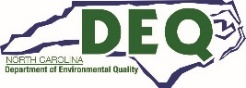 Division of Water InfrastructureCategorical Exclusion by Review (CER)Environmental Information Checklist(Last updated: July 2021)Division of Water InfrastructureCategorical Exclusion by Review (CER)Environmental Information Checklist(Last updated: July 2021)Division of Water InfrastructureCategorical Exclusion by Review (CER)Environmental Information Checklist(Last updated: July 2021)Division of Water InfrastructureCategorical Exclusion by Review (CER)Environmental Information Checklist(Last updated: July 2021)Division of Water InfrastructureCategorical Exclusion by Review (CER)Environmental Information Checklist(Last updated: July 2021)Division of Water InfrastructureCategorical Exclusion by Review (CER)Environmental Information Checklist(Last updated: July 2021)Division of Water InfrastructureCategorical Exclusion by Review (CER)Environmental Information Checklist(Last updated: July 2021)Division of Water InfrastructureCategorical Exclusion by Review (CER)Environmental Information Checklist(Last updated: July 2021)Division of Water InfrastructureCategorical Exclusion by Review (CER)Environmental Information Checklist(Last updated: July 2021)Division of Water InfrastructureCategorical Exclusion by Review (CER)Environmental Information Checklist(Last updated: July 2021)Division of Water InfrastructureCategorical Exclusion by Review (CER)Environmental Information Checklist(Last updated: July 2021)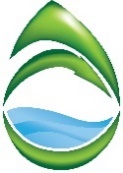 Owner Name:      Owner Name:      Owner Name:      Owner Name:      Owner Name:      Owner Name:      Owner Name:      Owner Name:      Owner Name:      Owner Name:      Owner Name:      Owner Name:      Owner Name:      Owner Name:      Owner Name:      Owner Name:      Owner Name:      Owner Name:      Owner Name:      Owner Name:      Project Name:      Project Name:      Project Name:      Project Name:      Project Name:      Project Name:      Project Name:      Project Name:      Project Name:      Project Name:      Project Name:      Project Name:      Project Name:      Project Name:      Project Name:      Project Name:      Project Name:      Project Name:      Project Name:      Project Name:      Project Number:      Project Number:      Project Number:      Project Number:      Project Number:      Project Number:      Project Number:      Project Number:      Project Number:      Project Number:      Project Number:      Project Number:      Project Number:      Project Number:      Project Number:      Project Number:      Project Number:      Project Number:      Project Number:      Project Number:      Section 1: FloodplainsSection 1: FloodplainsSection 1: FloodplainsSection 1: FloodplainsSection 1: FloodplainsSection 1: FloodplainsSection 1: FloodplainsSection 1: FloodplainsSection 1: FloodplainsSection 1: FloodplainsSection 1: FloodplainsSection 1: FloodplainsSection 1: FloodplainsSection 1: FloodplainsSection 1: FloodplainsSection 1: FloodplainsSection 1: FloodplainsSection 1: FloodplainsSection 1: FloodplainsSection 1: FloodplainsAttach floodplain map and provide figure number or reference.Attach floodplain map and provide figure number or reference.Attach floodplain map and provide figure number or reference.Attach floodplain map and provide figure number or reference.Attach floodplain map and provide figure number or reference.Attach floodplain map and provide figure number or reference.Attach floodplain map and provide figure number or reference.Attach floodplain map and provide figure number or reference.Attach floodplain map and provide figure number or reference.Attach floodplain map and provide figure number or reference.Attach floodplain map and provide figure number or reference.Attach floodplain map and provide figure number or reference.Attach floodplain map and provide figure number or reference.Attach floodplain map and provide figure number or reference.Is the project in the 100-year floodplain?  Is the project in the 100-year floodplain?  Is the project in the 100-year floodplain?  Is the project in the 100-year floodplain?  Is the project in the 100-year floodplain?  Is the project in the 100-year floodplain?  Is the project in the 100-year floodplain?  Is the project in the 100-year floodplain?  Is the project in the 100-year floodplain?  Is the project in the 100-year floodplain?  Is the project in the 100-year floodplain?  Is the project in the 100-year floodplain?  Is the project in the 100-year floodplain?  Is the project in the 100-year floodplain?  	Yes	Yes	Yes	Yes	No	NoIs the project in the 100-year floodway?  (If so, show in Environmental Features Figure.)Is the project in the 100-year floodway?  (If so, show in Environmental Features Figure.)Is the project in the 100-year floodway?  (If so, show in Environmental Features Figure.)Is the project in the 100-year floodway?  (If so, show in Environmental Features Figure.)Is the project in the 100-year floodway?  (If so, show in Environmental Features Figure.)Is the project in the 100-year floodway?  (If so, show in Environmental Features Figure.)Is the project in the 100-year floodway?  (If so, show in Environmental Features Figure.)Is the project in the 100-year floodway?  (If so, show in Environmental Features Figure.)Is the project in the 100-year floodway?  (If so, show in Environmental Features Figure.)Is the project in the 100-year floodway?  (If so, show in Environmental Features Figure.)Is the project in the 100-year floodway?  (If so, show in Environmental Features Figure.)Is the project in the 100-year floodway?  (If so, show in Environmental Features Figure.)Is the project in the 100-year floodway?  (If so, show in Environmental Features Figure.)Is the project in the 100-year floodway?  (If so, show in Environmental Features Figure.)	Yes	Yes	Yes	Yes	No	NoIf “Yes" to (1) or (2) Briefly describe impacts and mitigation and provide a Floodplain Map with project location and floodplain boundaries clearly marked. If the project will have permanent impacts to floodplains, explain why other alternatives are not practicable.If “Yes" to (1) or (2) Briefly describe impacts and mitigation and provide a Floodplain Map with project location and floodplain boundaries clearly marked. If the project will have permanent impacts to floodplains, explain why other alternatives are not practicable.If “Yes" to (1) or (2) Briefly describe impacts and mitigation and provide a Floodplain Map with project location and floodplain boundaries clearly marked. If the project will have permanent impacts to floodplains, explain why other alternatives are not practicable.If “Yes" to (1) or (2) Briefly describe impacts and mitigation and provide a Floodplain Map with project location and floodplain boundaries clearly marked. If the project will have permanent impacts to floodplains, explain why other alternatives are not practicable.If “Yes" to (1) or (2) Briefly describe impacts and mitigation and provide a Floodplain Map with project location and floodplain boundaries clearly marked. If the project will have permanent impacts to floodplains, explain why other alternatives are not practicable.If “Yes" to (1) or (2) Briefly describe impacts and mitigation and provide a Floodplain Map with project location and floodplain boundaries clearly marked. If the project will have permanent impacts to floodplains, explain why other alternatives are not practicable.If “Yes" to (1) or (2) Briefly describe impacts and mitigation and provide a Floodplain Map with project location and floodplain boundaries clearly marked. If the project will have permanent impacts to floodplains, explain why other alternatives are not practicable.If “Yes" to (1) or (2) Briefly describe impacts and mitigation and provide a Floodplain Map with project location and floodplain boundaries clearly marked. If the project will have permanent impacts to floodplains, explain why other alternatives are not practicable.If “Yes" to (1) or (2) Briefly describe impacts and mitigation and provide a Floodplain Map with project location and floodplain boundaries clearly marked. If the project will have permanent impacts to floodplains, explain why other alternatives are not practicable.If “Yes" to (1) or (2) Briefly describe impacts and mitigation and provide a Floodplain Map with project location and floodplain boundaries clearly marked. If the project will have permanent impacts to floodplains, explain why other alternatives are not practicable.If “Yes" to (1) or (2) Briefly describe impacts and mitigation and provide a Floodplain Map with project location and floodplain boundaries clearly marked. If the project will have permanent impacts to floodplains, explain why other alternatives are not practicable.If “Yes" to (1) or (2) Briefly describe impacts and mitigation and provide a Floodplain Map with project location and floodplain boundaries clearly marked. If the project will have permanent impacts to floodplains, explain why other alternatives are not practicable.If “Yes" to (1) or (2) Briefly describe impacts and mitigation and provide a Floodplain Map with project location and floodplain boundaries clearly marked. If the project will have permanent impacts to floodplains, explain why other alternatives are not practicable.If “Yes" to (1) or (2) Briefly describe impacts and mitigation and provide a Floodplain Map with project location and floodplain boundaries clearly marked. If the project will have permanent impacts to floodplains, explain why other alternatives are not practicable.If “Yes" to (1) or (2) Briefly describe impacts and mitigation and provide a Floodplain Map with project location and floodplain boundaries clearly marked. If the project will have permanent impacts to floodplains, explain why other alternatives are not practicable.If “Yes" to (1) or (2) Briefly describe impacts and mitigation and provide a Floodplain Map with project location and floodplain boundaries clearly marked. If the project will have permanent impacts to floodplains, explain why other alternatives are not practicable.If “Yes" to (1) or (2) Briefly describe impacts and mitigation and provide a Floodplain Map with project location and floodplain boundaries clearly marked. If the project will have permanent impacts to floodplains, explain why other alternatives are not practicable.If “Yes" to (1) or (2) Briefly describe impacts and mitigation and provide a Floodplain Map with project location and floodplain boundaries clearly marked. If the project will have permanent impacts to floodplains, explain why other alternatives are not practicable.If “Yes" to (1) or (2) Briefly describe impacts and mitigation and provide a Floodplain Map with project location and floodplain boundaries clearly marked. If the project will have permanent impacts to floodplains, explain why other alternatives are not practicable.If “Yes" to (1) or (2) Briefly describe impacts and mitigation and provide a Floodplain Map with project location and floodplain boundaries clearly marked. If the project will have permanent impacts to floodplains, explain why other alternatives are not practicable.Section 2: Prime & Unique FarmlandSection 2: Prime & Unique FarmlandSection 2: Prime & Unique FarmlandSection 2: Prime & Unique FarmlandSection 2: Prime & Unique FarmlandSection 2: Prime & Unique FarmlandSection 2: Prime & Unique FarmlandSection 2: Prime & Unique FarmlandSection 2: Prime & Unique FarmlandSection 2: Prime & Unique FarmlandSection 2: Prime & Unique FarmlandSection 2: Prime & Unique FarmlandSection 2: Prime & Unique FarmlandSection 2: Prime & Unique FarmlandSection 2: Prime & Unique FarmlandSection 2: Prime & Unique FarmlandSection 2: Prime & Unique FarmlandSection 2: Prime & Unique FarmlandSection 2: Prime & Unique FarmlandSection 2: Prime & Unique FarmlandAttach soil map and provide figure number or reference.Attach soil map and provide figure number or reference.Attach soil map and provide figure number or reference.Attach soil map and provide figure number or reference.Attach soil map and provide figure number or reference.Attach soil map and provide figure number or reference.Attach soil map and provide figure number or reference.Attach soil map and provide figure number or reference.Attach soil map and provide figure number or reference.Attach soil map and provide figure number or reference.Attach soil map and provide figure number or reference.Attach soil map and provide figure number or reference.Attach soil map and provide figure number or reference.Attach soil map and provide figure number or reference.Does the project area contain prime and unique (P&U) farmlands? If yes, show on soils figure the soil types that are prime and unique farmland. (If “No” skip the rest of the section.)Does the project area contain prime and unique (P&U) farmlands? If yes, show on soils figure the soil types that are prime and unique farmland. (If “No” skip the rest of the section.)Does the project area contain prime and unique (P&U) farmlands? If yes, show on soils figure the soil types that are prime and unique farmland. (If “No” skip the rest of the section.)Does the project area contain prime and unique (P&U) farmlands? If yes, show on soils figure the soil types that are prime and unique farmland. (If “No” skip the rest of the section.)Does the project area contain prime and unique (P&U) farmlands? If yes, show on soils figure the soil types that are prime and unique farmland. (If “No” skip the rest of the section.)Does the project area contain prime and unique (P&U) farmlands? If yes, show on soils figure the soil types that are prime and unique farmland. (If “No” skip the rest of the section.)Does the project area contain prime and unique (P&U) farmlands? If yes, show on soils figure the soil types that are prime and unique farmland. (If “No” skip the rest of the section.)Does the project area contain prime and unique (P&U) farmlands? If yes, show on soils figure the soil types that are prime and unique farmland. (If “No” skip the rest of the section.)Does the project area contain prime and unique (P&U) farmlands? If yes, show on soils figure the soil types that are prime and unique farmland. (If “No” skip the rest of the section.)Does the project area contain prime and unique (P&U) farmlands? If yes, show on soils figure the soil types that are prime and unique farmland. (If “No” skip the rest of the section.)Does the project area contain prime and unique (P&U) farmlands? If yes, show on soils figure the soil types that are prime and unique farmland. (If “No” skip the rest of the section.)Does the project area contain prime and unique (P&U) farmlands? If yes, show on soils figure the soil types that are prime and unique farmland. (If “No” skip the rest of the section.)Does the project area contain prime and unique (P&U) farmlands? If yes, show on soils figure the soil types that are prime and unique farmland. (If “No” skip the rest of the section.)Does the project area contain prime and unique (P&U) farmlands? If yes, show on soils figure the soil types that are prime and unique farmland. (If “No” skip the rest of the section.)	YesQuantity (acres)	YesQuantity (acres)	YesQuantity (acres)	YesQuantity (acres) No  No Will P&U farmland be directly impacted by the project? (If “No” skip questions 3-5.)Will P&U farmland be directly impacted by the project? (If “No” skip questions 3-5.)Will P&U farmland be directly impacted by the project? (If “No” skip questions 3-5.)Will P&U farmland be directly impacted by the project? (If “No” skip questions 3-5.)Will P&U farmland be directly impacted by the project? (If “No” skip questions 3-5.)Will P&U farmland be directly impacted by the project? (If “No” skip questions 3-5.)Will P&U farmland be directly impacted by the project? (If “No” skip questions 3-5.)Will P&U farmland be directly impacted by the project? (If “No” skip questions 3-5.)Will P&U farmland be directly impacted by the project? (If “No” skip questions 3-5.)Will P&U farmland be directly impacted by the project? (If “No” skip questions 3-5.)Will P&U farmland be directly impacted by the project? (If “No” skip questions 3-5.)Will P&U farmland be directly impacted by the project? (If “No” skip questions 3-5.)Will P&U farmland be directly impacted by the project? (If “No” skip questions 3-5.)Will P&U farmland be directly impacted by the project? (If “No” skip questions 3-5.)	YesQuantity (acres)	YesQuantity (acres)	YesQuantity (acres)	YesQuantity (acres) No  No What is the total acreage of P&U farmland in the county? What is the total acreage of P&U farmland in the county? What is the total acreage of P&U farmland in the county? What is the total acreage of P&U farmland in the county? What is the total acreage of P&U farmland in the county? What is the total acreage of P&U farmland in the county? What is the total acreage of P&U farmland in the county? What is the total acreage of P&U farmland in the county? What is the total acreage of P&U farmland in the county? What is the total acreage of P&U farmland in the county? What is the total acreage of P&U farmland in the county? What is the total acreage of P&U farmland in the county? What is the total acreage of P&U farmland in the county? What is the total acreage of P&U farmland in the county? What is the percentage of P&U farmland in the county that will be impacted? (Divide answer to Question 2 by answer to Question 3)What is the percentage of P&U farmland in the county that will be impacted? (Divide answer to Question 2 by answer to Question 3)What is the percentage of P&U farmland in the county that will be impacted? (Divide answer to Question 2 by answer to Question 3)What is the percentage of P&U farmland in the county that will be impacted? (Divide answer to Question 2 by answer to Question 3)What is the percentage of P&U farmland in the county that will be impacted? (Divide answer to Question 2 by answer to Question 3)What is the percentage of P&U farmland in the county that will be impacted? (Divide answer to Question 2 by answer to Question 3)What is the percentage of P&U farmland in the county that will be impacted? (Divide answer to Question 2 by answer to Question 3)What is the percentage of P&U farmland in the county that will be impacted? (Divide answer to Question 2 by answer to Question 3)What is the percentage of P&U farmland in the county that will be impacted? (Divide answer to Question 2 by answer to Question 3)What is the percentage of P&U farmland in the county that will be impacted? (Divide answer to Question 2 by answer to Question 3)What is the percentage of P&U farmland in the county that will be impacted? (Divide answer to Question 2 by answer to Question 3)What is the percentage of P&U farmland in the county that will be impacted? (Divide answer to Question 2 by answer to Question 3)What is the percentage of P&U farmland in the county that will be impacted? (Divide answer to Question 2 by answer to Question 3)What is the percentage of P&U farmland in the county that will be impacted? (Divide answer to Question 2 by answer to Question 3)Briefly describe impacts, including whether the land that may be impacted is currently in agricultural use.Briefly describe impacts, including whether the land that may be impacted is currently in agricultural use.Briefly describe impacts, including whether the land that may be impacted is currently in agricultural use.Briefly describe impacts, including whether the land that may be impacted is currently in agricultural use.Briefly describe impacts, including whether the land that may be impacted is currently in agricultural use.Briefly describe impacts, including whether the land that may be impacted is currently in agricultural use.Briefly describe impacts, including whether the land that may be impacted is currently in agricultural use.Briefly describe impacts, including whether the land that may be impacted is currently in agricultural use.Briefly describe impacts, including whether the land that may be impacted is currently in agricultural use.Briefly describe impacts, including whether the land that may be impacted is currently in agricultural use.Briefly describe impacts, including whether the land that may be impacted is currently in agricultural use.Briefly describe impacts, including whether the land that may be impacted is currently in agricultural use.Briefly describe impacts, including whether the land that may be impacted is currently in agricultural use.Briefly describe impacts, including whether the land that may be impacted is currently in agricultural use.Briefly describe impacts, including whether the land that may be impacted is currently in agricultural use.Briefly describe impacts, including whether the land that may be impacted is currently in agricultural use.Briefly describe impacts, including whether the land that may be impacted is currently in agricultural use.Briefly describe impacts, including whether the land that may be impacted is currently in agricultural use.Briefly describe impacts, including whether the land that may be impacted is currently in agricultural use.Briefly describe impacts, including whether the land that may be impacted is currently in agricultural use.Section 3: Wetlands & StreamsSection 3: Wetlands & StreamsSection 3: Wetlands & StreamsSection 3: Wetlands & StreamsSection 3: Wetlands & StreamsSection 3: Wetlands & StreamsSection 3: Wetlands & StreamsSection 3: Wetlands & StreamsSection 3: Wetlands & StreamsSection 3: Wetlands & StreamsSection 3: Wetlands & StreamsSection 3: Wetlands & StreamsSection 3: Wetlands & StreamsSection 3: Wetlands & StreamsSection 3: Wetlands & StreamsSection 3: Wetlands & StreamsSection 3: Wetlands & StreamsSection 3: Wetlands & StreamsSection 3: Wetlands & StreamsSection 3: Wetlands & StreamsAttach wetlands map and provide figure number or reference.Attach wetlands map and provide figure number or reference.Attach wetlands map and provide figure number or reference.Attach wetlands map and provide figure number or reference.Attach wetlands map and provide figure number or reference.Attach wetlands map and provide figure number or reference.Attach wetlands map and provide figure number or reference.Attach wetlands map and provide figure number or reference.Attach wetlands map and provide figure number or reference.Attach wetlands map and provide figure number or reference.Attach wetlands map and provide figure number or reference.Attach wetlands map and provide figure number or reference.Attach wetlands map and provide figure number or reference.Attach wetlands map and provide figure number or reference.Are wetlands present on or near the project site?Are wetlands present on or near the project site?Are wetlands present on or near the project site?Are wetlands present on or near the project site?Are wetlands present on or near the project site?Are wetlands present on or near the project site?Are wetlands present on or near the project site?Are wetlands present on or near the project site?Are wetlands present on or near the project site?Are wetlands present on or near the project site?Are wetlands present on or near the project site?Are wetlands present on or near the project site?Are wetlands present on or near the project site?Are wetlands present on or near the project site?	Yes	Yes	Yes	Yes	No	NoAre streams present on or near the project site? (If “No” for both (1) and (2), skip the rest of the section.)Are streams present on or near the project site? (If “No” for both (1) and (2), skip the rest of the section.)Are streams present on or near the project site? (If “No” for both (1) and (2), skip the rest of the section.)Are streams present on or near the project site? (If “No” for both (1) and (2), skip the rest of the section.)Are streams present on or near the project site? (If “No” for both (1) and (2), skip the rest of the section.)Are streams present on or near the project site? (If “No” for both (1) and (2), skip the rest of the section.)Are streams present on or near the project site? (If “No” for both (1) and (2), skip the rest of the section.)Are streams present on or near the project site? (If “No” for both (1) and (2), skip the rest of the section.)Are streams present on or near the project site? (If “No” for both (1) and (2), skip the rest of the section.)Are streams present on or near the project site? (If “No” for both (1) and (2), skip the rest of the section.)Are streams present on or near the project site? (If “No” for both (1) and (2), skip the rest of the section.)Are streams present on or near the project site? (If “No” for both (1) and (2), skip the rest of the section.)Are streams present on or near the project site? (If “No” for both (1) and (2), skip the rest of the section.)Are streams present on or near the project site? (If “No” for both (1) and (2), skip the rest of the section.)	Yes	Yes	Yes	Yes	No	NoDiscuss the type, quality, function, and relative importance of wetlands and identify any streams.Discuss the type, quality, function, and relative importance of wetlands and identify any streams.Discuss the type, quality, function, and relative importance of wetlands and identify any streams.Discuss the type, quality, function, and relative importance of wetlands and identify any streams.Discuss the type, quality, function, and relative importance of wetlands and identify any streams.Discuss the type, quality, function, and relative importance of wetlands and identify any streams.Discuss the type, quality, function, and relative importance of wetlands and identify any streams.Discuss the type, quality, function, and relative importance of wetlands and identify any streams.Discuss the type, quality, function, and relative importance of wetlands and identify any streams.Discuss the type, quality, function, and relative importance of wetlands and identify any streams.Discuss the type, quality, function, and relative importance of wetlands and identify any streams.Discuss the type, quality, function, and relative importance of wetlands and identify any streams.Discuss the type, quality, function, and relative importance of wetlands and identify any streams.Discuss the type, quality, function, and relative importance of wetlands and identify any streams.Discuss the type, quality, function, and relative importance of wetlands and identify any streams.Discuss the type, quality, function, and relative importance of wetlands and identify any streams.Discuss the type, quality, function, and relative importance of wetlands and identify any streams.Discuss the type, quality, function, and relative importance of wetlands and identify any streams.Discuss the type, quality, function, and relative importance of wetlands and identify any streams.Discuss the type, quality, function, and relative importance of wetlands and identify any streams.Describe impacts of the project (construction and operational impacts) and mitigation.  Describe impacts of the project (construction and operational impacts) and mitigation.  Describe impacts of the project (construction and operational impacts) and mitigation.  Describe impacts of the project (construction and operational impacts) and mitigation.  Describe impacts of the project (construction and operational impacts) and mitigation.  Describe impacts of the project (construction and operational impacts) and mitigation.  Describe impacts of the project (construction and operational impacts) and mitigation.  Describe impacts of the project (construction and operational impacts) and mitigation.  Describe impacts of the project (construction and operational impacts) and mitigation.  Describe impacts of the project (construction and operational impacts) and mitigation.  Describe impacts of the project (construction and operational impacts) and mitigation.  Describe impacts of the project (construction and operational impacts) and mitigation.  Describe impacts of the project (construction and operational impacts) and mitigation.  Describe impacts of the project (construction and operational impacts) and mitigation.  Describe impacts of the project (construction and operational impacts) and mitigation.  Describe impacts of the project (construction and operational impacts) and mitigation.  Describe impacts of the project (construction and operational impacts) and mitigation.  Describe impacts of the project (construction and operational impacts) and mitigation.  Describe impacts of the project (construction and operational impacts) and mitigation.  Describe impacts of the project (construction and operational impacts) and mitigation.  If there will be any stream and/or wetland crossings, complete the table below, show each crossing on the figure, and provide the total impacts from the table here. If there will be any stream and/or wetland crossings, complete the table below, show each crossing on the figure, and provide the total impacts from the table here. If there will be any stream and/or wetland crossings, complete the table below, show each crossing on the figure, and provide the total impacts from the table here. If there will be any stream and/or wetland crossings, complete the table below, show each crossing on the figure, and provide the total impacts from the table here. If there will be any stream and/or wetland crossings, complete the table below, show each crossing on the figure, and provide the total impacts from the table here. If there will be any stream and/or wetland crossings, complete the table below, show each crossing on the figure, and provide the total impacts from the table here. If there will be any stream and/or wetland crossings, complete the table below, show each crossing on the figure, and provide the total impacts from the table here. If there will be any stream and/or wetland crossings, complete the table below, show each crossing on the figure, and provide the total impacts from the table here. If there will be any stream and/or wetland crossings, complete the table below, show each crossing on the figure, and provide the total impacts from the table here. If there will be any stream and/or wetland crossings, complete the table below, show each crossing on the figure, and provide the total impacts from the table here. If there will be any stream and/or wetland crossings, complete the table below, show each crossing on the figure, and provide the total impacts from the table here. If there will be any stream and/or wetland crossings, complete the table below, show each crossing on the figure, and provide the total impacts from the table here. If there will be any stream and/or wetland crossings, complete the table below, show each crossing on the figure, and provide the total impacts from the table here. If there will be any stream and/or wetland crossings, complete the table below, show each crossing on the figure, and provide the total impacts from the table here. Wetland Impacts (Acres):       Stream Impacts (Linear Feet):        Wetland Impacts (Acres):       Stream Impacts (Linear Feet):        Wetland Impacts (Acres):       Stream Impacts (Linear Feet):        Wetland Impacts (Acres):       Stream Impacts (Linear Feet):        Wetland Impacts (Acres):       Stream Impacts (Linear Feet):        Wetland Impacts (Acres):       Stream Impacts (Linear Feet):        Wetland/Stream CrossingsComplete for Wetland/Stream Crossings noted above.Wetland/Stream CrossingsComplete for Wetland/Stream Crossings noted above.Wetland/Stream CrossingsComplete for Wetland/Stream Crossings noted above.Wetland/Stream CrossingsComplete for Wetland/Stream Crossings noted above.Wetland/Stream CrossingsComplete for Wetland/Stream Crossings noted above.Wetland/Stream CrossingsComplete for Wetland/Stream Crossings noted above.Wetland/Stream CrossingsComplete for Wetland/Stream Crossings noted above.Wetland/Stream CrossingsComplete for Wetland/Stream Crossings noted above.Wetland/Stream CrossingsComplete for Wetland/Stream Crossings noted above.Wetland/Stream CrossingsComplete for Wetland/Stream Crossings noted above.Wetland/Stream CrossingsComplete for Wetland/Stream Crossings noted above.Wetland/Stream CrossingsComplete for Wetland/Stream Crossings noted above.Wetland/Stream CrossingsComplete for Wetland/Stream Crossings noted above.Wetland/Stream CrossingsComplete for Wetland/Stream Crossings noted above.Wetland/Stream CrossingsComplete for Wetland/Stream Crossings noted above.Wetland/Stream CrossingsComplete for Wetland/Stream Crossings noted above.Wetland/Stream CrossingsComplete for Wetland/Stream Crossings noted above.Wetland/Stream CrossingsComplete for Wetland/Stream Crossings noted above.Wetland/Stream CrossingsComplete for Wetland/Stream Crossings noted above.Wetland/Stream CrossingsComplete for Wetland/Stream Crossings noted above.Attach stream and wetlands crossing map and provide figure number or reference.Attach stream and wetlands crossing map and provide figure number or reference.Attach stream and wetlands crossing map and provide figure number or reference.Attach stream and wetlands crossing map and provide figure number or reference.Attach stream and wetlands crossing map and provide figure number or reference.Attach stream and wetlands crossing map and provide figure number or reference.Attach stream and wetlands crossing map and provide figure number or reference.Attach stream and wetlands crossing map and provide figure number or reference.Attach stream and wetlands crossing map and provide figure number or reference.Attach stream and wetlands crossing map and provide figure number or reference.Attach stream and wetlands crossing map and provide figure number or reference.Attach stream and wetlands crossing map and provide figure number or reference.Attach stream and wetlands crossing map and provide figure number or reference.Attach stream and wetlands crossing map and provide figure number or reference.Wetland Crossings (add rows as needed; include all crossings, even if impact is zero feet).Wetland Crossings (add rows as needed; include all crossings, even if impact is zero feet).Wetland Crossings (add rows as needed; include all crossings, even if impact is zero feet).Wetland Crossings (add rows as needed; include all crossings, even if impact is zero feet).Wetland Crossings (add rows as needed; include all crossings, even if impact is zero feet).Wetland Crossings (add rows as needed; include all crossings, even if impact is zero feet).Wetland Crossings (add rows as needed; include all crossings, even if impact is zero feet).Wetland Crossings (add rows as needed; include all crossings, even if impact is zero feet).Wetland Crossings (add rows as needed; include all crossings, even if impact is zero feet).Wetland Crossings (add rows as needed; include all crossings, even if impact is zero feet).Wetland Crossings (add rows as needed; include all crossings, even if impact is zero feet).Wetland Crossings (add rows as needed; include all crossings, even if impact is zero feet).Wetland Crossings (add rows as needed; include all crossings, even if impact is zero feet).Wetland Crossings (add rows as needed; include all crossings, even if impact is zero feet).Wetland Crossings (add rows as needed; include all crossings, even if impact is zero feet).Wetland Crossings (add rows as needed; include all crossings, even if impact is zero feet).Wetland Crossings (add rows as needed; include all crossings, even if impact is zero feet).Wetland Crossings (add rows as needed; include all crossings, even if impact is zero feet).Wetland Crossings (add rows as needed; include all crossings, even if impact is zero feet).Wetland Crossings (add rows as needed; include all crossings, even if impact is zero feet).# Keyed to Map# Keyed to MapDiameter & Type of SewerDiameter & Type of SewerDiameter & Type of SewerDiameter & Type of SewerDiameter & Type of SewerDiameter & Type of SewerDiameter & Type of SewerDiameter & Type of SewerDiameter & Type of SewerInstallation MethodInstallation MethodInstallation MethodAcres ImpactedAcres ImpactedAcres ImpactedAcres ImpactedAcres ImpactedAcres ImpactedTotal Wetland Impacts (acres):Total Wetland Impacts (acres):Total Wetland Impacts (acres):Total Wetland Impacts (acres):Total Wetland Impacts (acres):Total Wetland Impacts (acres):Total Wetland Impacts (acres):Total Wetland Impacts (acres):Total Wetland Impacts (acres):Total Wetland Impacts (acres):Total Wetland Impacts (acres):Total Wetland Impacts (acres):Total Wetland Impacts (acres):Total Wetland Impacts (acres):Stream Crossings (add rows as needed; include all crossings even if impact is zero feet.)Stream Crossings (add rows as needed; include all crossings even if impact is zero feet.)Stream Crossings (add rows as needed; include all crossings even if impact is zero feet.)Stream Crossings (add rows as needed; include all crossings even if impact is zero feet.)Stream Crossings (add rows as needed; include all crossings even if impact is zero feet.)Stream Crossings (add rows as needed; include all crossings even if impact is zero feet.)Stream Crossings (add rows as needed; include all crossings even if impact is zero feet.)Stream Crossings (add rows as needed; include all crossings even if impact is zero feet.)Stream Crossings (add rows as needed; include all crossings even if impact is zero feet.)Stream Crossings (add rows as needed; include all crossings even if impact is zero feet.)Stream Crossings (add rows as needed; include all crossings even if impact is zero feet.)Stream Crossings (add rows as needed; include all crossings even if impact is zero feet.)Stream Crossings (add rows as needed; include all crossings even if impact is zero feet.)Stream Crossings (add rows as needed; include all crossings even if impact is zero feet.)Stream Crossings (add rows as needed; include all crossings even if impact is zero feet.)Stream Crossings (add rows as needed; include all crossings even if impact is zero feet.)Stream Crossings (add rows as needed; include all crossings even if impact is zero feet.)Stream Crossings (add rows as needed; include all crossings even if impact is zero feet.)Stream Crossings (add rows as needed; include all crossings even if impact is zero feet.)Stream Crossings (add rows as needed; include all crossings even if impact is zero feet.)# Keyed to Map# Keyed to Map# Keyed to Map# Keyed to MapDiameter & Type of SewerDiameter & Type of SewerDiameter & Type of SewerDiameter & Type of SewerDiameter & Type of SewerDiameter & Type of SewerInstallation MethodInstallation MethodInstallation MethodInstallation MethodLinear Feet ImpactedLinear Feet ImpactedLinear Feet ImpactedLinear Feet ImpactedLinear Feet ImpactedLinear Feet ImpactedTotal Stream Impacts (feet):Total Stream Impacts (feet):Total Stream Impacts (feet):Total Stream Impacts (feet):Total Stream Impacts (feet):Total Stream Impacts (feet):Total Stream Impacts (feet):Total Stream Impacts (feet):Total Stream Impacts (feet):Total Stream Impacts (feet):Total Stream Impacts (feet):Total Stream Impacts (feet):Total Stream Impacts (feet):Total Stream Impacts (feet):Section 4: Threatened and Endangered SpeciesSection 4: Threatened and Endangered SpeciesSection 4: Threatened and Endangered SpeciesSection 4: Threatened and Endangered SpeciesSection 4: Threatened and Endangered SpeciesSection 4: Threatened and Endangered SpeciesSection 4: Threatened and Endangered SpeciesSection 4: Threatened and Endangered SpeciesSection 4: Threatened and Endangered SpeciesSection 4: Threatened and Endangered SpeciesSection 4: Threatened and Endangered SpeciesSection 4: Threatened and Endangered SpeciesSection 4: Threatened and Endangered SpeciesSection 4: Threatened and Endangered SpeciesSection 4: Threatened and Endangered SpeciesSection 4: Threatened and Endangered SpeciesSection 4: Threatened and Endangered SpeciesSection 4: Threatened and Endangered SpeciesSection 4: Threatened and Endangered SpeciesSection 4: Threatened and Endangered SpeciesProvide appendix or reference number as needed.Provide appendix or reference number as needed.Provide appendix or reference number as needed.Provide appendix or reference number as needed.Provide appendix or reference number as needed.Provide appendix or reference number as needed.Provide appendix or reference number as needed.Provide appendix or reference number as needed.Provide appendix or reference number as needed.Provide appendix or reference number as needed.Provide appendix or reference number as needed.Provide appendix or reference number as needed.Provide appendix or reference number as needed.Provide appendix or reference number as needed.Provide appendix or reference number as needed.Are state and/or federal T&E species present within or near the project site? If Yes, list all T&E species below (add rows as needed).Are state and/or federal T&E species present within or near the project site? If Yes, list all T&E species below (add rows as needed).Are state and/or federal T&E species present within or near the project site? If Yes, list all T&E species below (add rows as needed).Are state and/or federal T&E species present within or near the project site? If Yes, list all T&E species below (add rows as needed).Are state and/or federal T&E species present within or near the project site? If Yes, list all T&E species below (add rows as needed).Are state and/or federal T&E species present within or near the project site? If Yes, list all T&E species below (add rows as needed).Are state and/or federal T&E species present within or near the project site? If Yes, list all T&E species below (add rows as needed).Are state and/or federal T&E species present within or near the project site? If Yes, list all T&E species below (add rows as needed).Are state and/or federal T&E species present within or near the project site? If Yes, list all T&E species below (add rows as needed).Are state and/or federal T&E species present within or near the project site? If Yes, list all T&E species below (add rows as needed).Are state and/or federal T&E species present within or near the project site? If Yes, list all T&E species below (add rows as needed).Are state and/or federal T&E species present within or near the project site? If Yes, list all T&E species below (add rows as needed).Are state and/or federal T&E species present within or near the project site? If Yes, list all T&E species below (add rows as needed).Are state and/or federal T&E species present within or near the project site? If Yes, list all T&E species below (add rows as needed).Are state and/or federal T&E species present within or near the project site? If Yes, list all T&E species below (add rows as needed).	Yes	Yes	Yes	Yes	NoCommon NameCommon NameCommon NameCommon NameCommon NameScientific NameScientific NameScientific NameScientific NameScientific NameScientific NameScientific NameScientific NameScientific NameScientific NameStatusApproximate Location (e.g., ~1 mi. NE of Project)Approximate Location (e.g., ~1 mi. NE of Project)Approximate Location (e.g., ~1 mi. NE of Project)Approximate Location (e.g., ~1 mi. NE of Project)Describe impacts to any threatened and endangered species and any mitigation that will be implemented. If species are listed but no impacts are anticipated, explain why the listed species will not be impacted.Describe impacts to any threatened and endangered species and any mitigation that will be implemented. If species are listed but no impacts are anticipated, explain why the listed species will not be impacted.Describe impacts to any threatened and endangered species and any mitigation that will be implemented. If species are listed but no impacts are anticipated, explain why the listed species will not be impacted.Describe impacts to any threatened and endangered species and any mitigation that will be implemented. If species are listed but no impacts are anticipated, explain why the listed species will not be impacted.Describe impacts to any threatened and endangered species and any mitigation that will be implemented. If species are listed but no impacts are anticipated, explain why the listed species will not be impacted.Describe impacts to any threatened and endangered species and any mitigation that will be implemented. If species are listed but no impacts are anticipated, explain why the listed species will not be impacted.Describe impacts to any threatened and endangered species and any mitigation that will be implemented. If species are listed but no impacts are anticipated, explain why the listed species will not be impacted.Describe impacts to any threatened and endangered species and any mitigation that will be implemented. If species are listed but no impacts are anticipated, explain why the listed species will not be impacted.Describe impacts to any threatened and endangered species and any mitigation that will be implemented. If species are listed but no impacts are anticipated, explain why the listed species will not be impacted.Describe impacts to any threatened and endangered species and any mitigation that will be implemented. If species are listed but no impacts are anticipated, explain why the listed species will not be impacted.Describe impacts to any threatened and endangered species and any mitigation that will be implemented. If species are listed but no impacts are anticipated, explain why the listed species will not be impacted.Describe impacts to any threatened and endangered species and any mitigation that will be implemented. If species are listed but no impacts are anticipated, explain why the listed species will not be impacted.Describe impacts to any threatened and endangered species and any mitigation that will be implemented. If species are listed but no impacts are anticipated, explain why the listed species will not be impacted.Describe impacts to any threatened and endangered species and any mitigation that will be implemented. If species are listed but no impacts are anticipated, explain why the listed species will not be impacted.Describe impacts to any threatened and endangered species and any mitigation that will be implemented. If species are listed but no impacts are anticipated, explain why the listed species will not be impacted.Describe impacts to any threatened and endangered species and any mitigation that will be implemented. If species are listed but no impacts are anticipated, explain why the listed species will not be impacted.Describe impacts to any threatened and endangered species and any mitigation that will be implemented. If species are listed but no impacts are anticipated, explain why the listed species will not be impacted.Describe impacts to any threatened and endangered species and any mitigation that will be implemented. If species are listed but no impacts are anticipated, explain why the listed species will not be impacted.Describe impacts to any threatened and endangered species and any mitigation that will be implemented. If species are listed but no impacts are anticipated, explain why the listed species will not be impacted.Describe impacts to any threatened and endangered species and any mitigation that will be implemented. If species are listed but no impacts are anticipated, explain why the listed species will not be impacted.Section 5: Wild & Scenic RiversSection 5: Wild & Scenic RiversSection 5: Wild & Scenic RiversSection 5: Wild & Scenic RiversSection 5: Wild & Scenic RiversSection 5: Wild & Scenic RiversSection 5: Wild & Scenic RiversSection 5: Wild & Scenic RiversSection 5: Wild & Scenic RiversSection 5: Wild & Scenic RiversSection 5: Wild & Scenic RiversSection 5: Wild & Scenic RiversSection 5: Wild & Scenic RiversSection 5: Wild & Scenic RiversSection 5: Wild & Scenic RiversSection 5: Wild & Scenic RiversSection 5: Wild & Scenic RiversSection 5: Wild & Scenic RiversSection 5: Wild & Scenic RiversSection 5: Wild & Scenic RiversProvide appendix or reference number as needed.Provide appendix or reference number as needed.Provide appendix or reference number as needed.Provide appendix or reference number as needed.Provide appendix or reference number as needed.Provide appendix or reference number as needed.Provide appendix or reference number as needed.Provide appendix or reference number as needed.Provide appendix or reference number as needed.Provide appendix or reference number as needed.Provide appendix or reference number as needed.Provide appendix or reference number as needed.Provide appendix or reference number as needed.Provide appendix or reference number as needed.Provide appendix or reference number as needed.Is the project located within one mile of one of the designated Wild & Scenic Rivers or a river in the Nationwide Rivers inventory, or its tributaries?Is the project located within one mile of one of the designated Wild & Scenic Rivers or a river in the Nationwide Rivers inventory, or its tributaries?Is the project located within one mile of one of the designated Wild & Scenic Rivers or a river in the Nationwide Rivers inventory, or its tributaries?Is the project located within one mile of one of the designated Wild & Scenic Rivers or a river in the Nationwide Rivers inventory, or its tributaries?Is the project located within one mile of one of the designated Wild & Scenic Rivers or a river in the Nationwide Rivers inventory, or its tributaries?Is the project located within one mile of one of the designated Wild & Scenic Rivers or a river in the Nationwide Rivers inventory, or its tributaries?Is the project located within one mile of one of the designated Wild & Scenic Rivers or a river in the Nationwide Rivers inventory, or its tributaries?Is the project located within one mile of one of the designated Wild & Scenic Rivers or a river in the Nationwide Rivers inventory, or its tributaries?Is the project located within one mile of one of the designated Wild & Scenic Rivers or a river in the Nationwide Rivers inventory, or its tributaries?Is the project located within one mile of one of the designated Wild & Scenic Rivers or a river in the Nationwide Rivers inventory, or its tributaries?Is the project located within one mile of one of the designated Wild & Scenic Rivers or a river in the Nationwide Rivers inventory, or its tributaries?Is the project located within one mile of one of the designated Wild & Scenic Rivers or a river in the Nationwide Rivers inventory, or its tributaries?Is the project located within one mile of one of the designated Wild & Scenic Rivers or a river in the Nationwide Rivers inventory, or its tributaries?Is the project located within one mile of one of the designated Wild & Scenic Rivers or a river in the Nationwide Rivers inventory, or its tributaries?Is the project located within one mile of one of the designated Wild & Scenic Rivers or a river in the Nationwide Rivers inventory, or its tributaries?Is the project located within one mile of one of the designated Wild & Scenic Rivers or a river in the Nationwide Rivers inventory, or its tributaries?Is the project located within one mile of one of the designated Wild & Scenic Rivers or a river in the Nationwide Rivers inventory, or its tributaries?Is the project located within one mile of one of the designated Wild & Scenic Rivers or a river in the Nationwide Rivers inventory, or its tributaries?Is the project located within one mile of one of the designated Wild & Scenic Rivers or a river in the Nationwide Rivers inventory, or its tributaries?Is the project located within one mile of one of the designated Wild & Scenic Rivers or a river in the Nationwide Rivers inventory, or its tributaries?Chattooga River        Horsepasture River    Lumber River             Chattooga River        Horsepasture River    Lumber River             Chattooga River        Horsepasture River    Lumber River             Chattooga River        Horsepasture River    Lumber River             Chattooga River        Horsepasture River    Lumber River               Yes         No  Yes         No  Yes         No   Yes         No  Yes         No  Yes         No   Yes         No  Yes         No  Yes         No   Yes         No  Yes         No  Yes         No   Yes         No  Yes         No  Yes         No New RiverWilson CreekNew RiverWilson CreekNew RiverWilson CreekNew RiverWilson CreekNew RiverWilson Creek  Yes         No  Yes         No  Yes         No  Yes         No  Yes         No  Yes         No  Yes         No  Yes         No  Yes         No  Yes         NoIf “Yes” is the stream reach in the project area designated as Wild & Scenic?     If “Yes” is the stream reach in the project area designated as Wild & Scenic?     If “Yes” is the stream reach in the project area designated as Wild & Scenic?     If “Yes” is the stream reach in the project area designated as Wild & Scenic?     If “Yes” is the stream reach in the project area designated as Wild & Scenic?     If “Yes” is the stream reach in the project area designated as Wild & Scenic?     If “Yes” is the stream reach in the project area designated as Wild & Scenic?     If “Yes” is the stream reach in the project area designated as Wild & Scenic?     If “Yes” is the stream reach in the project area designated as Wild & Scenic?     If “Yes” is the stream reach in the project area designated as Wild & Scenic?     If “Yes” is the stream reach in the project area designated as Wild & Scenic?     If “Yes” is the stream reach in the project area designated as Wild & Scenic?     If “Yes” is the stream reach in the project area designated as Wild & Scenic?     If “Yes” is the stream reach in the project area designated as Wild & Scenic?     If “Yes” is the stream reach in the project area designated as Wild & Scenic?       Yes         Yes         Yes         Yes         NoIf “Yes”, Describe the stream reach and potential impacts to the stream:If “Yes”, Describe the stream reach and potential impacts to the stream:If “Yes”, Describe the stream reach and potential impacts to the stream:If “Yes”, Describe the stream reach and potential impacts to the stream:If “Yes”, Describe the stream reach and potential impacts to the stream:If “Yes”, Describe the stream reach and potential impacts to the stream:If “Yes”, Describe the stream reach and potential impacts to the stream:If “Yes”, Describe the stream reach and potential impacts to the stream:If “Yes”, Describe the stream reach and potential impacts to the stream:If “Yes”, Describe the stream reach and potential impacts to the stream:If “Yes”, Describe the stream reach and potential impacts to the stream:If “Yes”, Describe the stream reach and potential impacts to the stream:If “Yes”, Describe the stream reach and potential impacts to the stream:If “Yes”, Describe the stream reach and potential impacts to the stream:If “Yes”, Describe the stream reach and potential impacts to the stream:If “Yes”, Describe the stream reach and potential impacts to the stream:If “Yes”, Describe the stream reach and potential impacts to the stream:If “Yes”, Describe the stream reach and potential impacts to the stream:If “Yes”, Describe the stream reach and potential impacts to the stream:If “Yes”, Describe the stream reach and potential impacts to the stream:If impacts are anticipated, consult with the U.S. Fish & Wildlife Service to determine if mitigation is required. Describe required mitigation:If impacts are anticipated, consult with the U.S. Fish & Wildlife Service to determine if mitigation is required. Describe required mitigation:If impacts are anticipated, consult with the U.S. Fish & Wildlife Service to determine if mitigation is required. Describe required mitigation:If impacts are anticipated, consult with the U.S. Fish & Wildlife Service to determine if mitigation is required. Describe required mitigation:If impacts are anticipated, consult with the U.S. Fish & Wildlife Service to determine if mitigation is required. Describe required mitigation:If impacts are anticipated, consult with the U.S. Fish & Wildlife Service to determine if mitigation is required. Describe required mitigation:If impacts are anticipated, consult with the U.S. Fish & Wildlife Service to determine if mitigation is required. Describe required mitigation:If impacts are anticipated, consult with the U.S. Fish & Wildlife Service to determine if mitigation is required. Describe required mitigation:If impacts are anticipated, consult with the U.S. Fish & Wildlife Service to determine if mitigation is required. Describe required mitigation:If impacts are anticipated, consult with the U.S. Fish & Wildlife Service to determine if mitigation is required. Describe required mitigation:If impacts are anticipated, consult with the U.S. Fish & Wildlife Service to determine if mitigation is required. Describe required mitigation:If impacts are anticipated, consult with the U.S. Fish & Wildlife Service to determine if mitigation is required. Describe required mitigation:If impacts are anticipated, consult with the U.S. Fish & Wildlife Service to determine if mitigation is required. Describe required mitigation:If impacts are anticipated, consult with the U.S. Fish & Wildlife Service to determine if mitigation is required. Describe required mitigation:If impacts are anticipated, consult with the U.S. Fish & Wildlife Service to determine if mitigation is required. Describe required mitigation:If impacts are anticipated, consult with the U.S. Fish & Wildlife Service to determine if mitigation is required. Describe required mitigation:If impacts are anticipated, consult with the U.S. Fish & Wildlife Service to determine if mitigation is required. Describe required mitigation:If impacts are anticipated, consult with the U.S. Fish & Wildlife Service to determine if mitigation is required. Describe required mitigation:If impacts are anticipated, consult with the U.S. Fish & Wildlife Service to determine if mitigation is required. Describe required mitigation:If impacts are anticipated, consult with the U.S. Fish & Wildlife Service to determine if mitigation is required. Describe required mitigation:Section 6: Coastal ResourcesSection 6: Coastal ResourcesSection 6: Coastal ResourcesSection 6: Coastal ResourcesSection 6: Coastal ResourcesSection 6: Coastal ResourcesSection 6: Coastal ResourcesSection 6: Coastal ResourcesSection 6: Coastal ResourcesSection 6: Coastal ResourcesSection 6: Coastal ResourcesSection 6: Coastal ResourcesSection 6: Coastal ResourcesSection 6: Coastal ResourcesSection 6: Coastal ResourcesSection 6: Coastal ResourcesSection 6: Coastal ResourcesSection 6: Coastal ResourcesSection 6: Coastal ResourcesSection 6: Coastal ResourcesProvide appendix or reference number as needed.Provide appendix or reference number as needed.Provide appendix or reference number as needed.Provide appendix or reference number as needed.Provide appendix or reference number as needed.Provide appendix or reference number as needed.Provide appendix or reference number as needed.Provide appendix or reference number as needed.Provide appendix or reference number as needed.Provide appendix or reference number as needed.Provide appendix or reference number as needed.Provide appendix or reference number as needed.Provide appendix or reference number as needed.Provide appendix or reference number as needed.Provide appendix or reference number as needed.CAMACAMACAMACAMACAMACAMACAMACAMACAMACAMACAMACAMACAMACAMACAMACAMACAMACAMACAMACAMAIs the project in a CAMA county listed in the guidance?  If “No,” skip the rest of the section.Is the project in a CAMA county listed in the guidance?  If “No,” skip the rest of the section.Is the project in a CAMA county listed in the guidance?  If “No,” skip the rest of the section.Is the project in a CAMA county listed in the guidance?  If “No,” skip the rest of the section.Is the project in a CAMA county listed in the guidance?  If “No,” skip the rest of the section.Is the project in a CAMA county listed in the guidance?  If “No,” skip the rest of the section.Is the project in a CAMA county listed in the guidance?  If “No,” skip the rest of the section.Is the project in a CAMA county listed in the guidance?  If “No,” skip the rest of the section.Is the project in a CAMA county listed in the guidance?  If “No,” skip the rest of the section.Is the project in a CAMA county listed in the guidance?  If “No,” skip the rest of the section.Is the project in a CAMA county listed in the guidance?  If “No,” skip the rest of the section.Is the project in a CAMA county listed in the guidance?  If “No,” skip the rest of the section.Is the project in a CAMA county listed in the guidance?  If “No,” skip the rest of the section.Is the project in a CAMA county listed in the guidance?  If “No,” skip the rest of the section.Is the project in a CAMA county listed in the guidance?  If “No,” skip the rest of the section.	Yes	Yes	Yes	Yes	NoDoes the project involve new construction, land conversion, major rehabilitation, and substantial improvement activities?Does the project involve new construction, land conversion, major rehabilitation, and substantial improvement activities?Does the project involve new construction, land conversion, major rehabilitation, and substantial improvement activities?Does the project involve new construction, land conversion, major rehabilitation, and substantial improvement activities?Does the project involve new construction, land conversion, major rehabilitation, and substantial improvement activities?Does the project involve new construction, land conversion, major rehabilitation, and substantial improvement activities?Does the project involve new construction, land conversion, major rehabilitation, and substantial improvement activities?Does the project involve new construction, land conversion, major rehabilitation, and substantial improvement activities?Does the project involve new construction, land conversion, major rehabilitation, and substantial improvement activities?Does the project involve new construction, land conversion, major rehabilitation, and substantial improvement activities?Does the project involve new construction, land conversion, major rehabilitation, and substantial improvement activities?Does the project involve new construction, land conversion, major rehabilitation, and substantial improvement activities?Does the project involve new construction, land conversion, major rehabilitation, and substantial improvement activities?Does the project involve new construction, land conversion, major rehabilitation, and substantial improvement activities?Does the project involve new construction, land conversion, major rehabilitation, and substantial improvement activities?	Yes	Yes	Yes	Yes	NoIf “Yes” to 1 and 2, discuss consistency review with Division of Coastal Management and include any relevant documentation in an appendix.If “Yes” to 1 and 2, discuss consistency review with Division of Coastal Management and include any relevant documentation in an appendix.If “Yes” to 1 and 2, discuss consistency review with Division of Coastal Management and include any relevant documentation in an appendix.If “Yes” to 1 and 2, discuss consistency review with Division of Coastal Management and include any relevant documentation in an appendix.If “Yes” to 1 and 2, discuss consistency review with Division of Coastal Management and include any relevant documentation in an appendix.If “Yes” to 1 and 2, discuss consistency review with Division of Coastal Management and include any relevant documentation in an appendix.If “Yes” to 1 and 2, discuss consistency review with Division of Coastal Management and include any relevant documentation in an appendix.If “Yes” to 1 and 2, discuss consistency review with Division of Coastal Management and include any relevant documentation in an appendix.If “Yes” to 1 and 2, discuss consistency review with Division of Coastal Management and include any relevant documentation in an appendix.If “Yes” to 1 and 2, discuss consistency review with Division of Coastal Management and include any relevant documentation in an appendix.If “Yes” to 1 and 2, discuss consistency review with Division of Coastal Management and include any relevant documentation in an appendix.If “Yes” to 1 and 2, discuss consistency review with Division of Coastal Management and include any relevant documentation in an appendix.If “Yes” to 1 and 2, discuss consistency review with Division of Coastal Management and include any relevant documentation in an appendix.If “Yes” to 1 and 2, discuss consistency review with Division of Coastal Management and include any relevant documentation in an appendix.If “Yes” to 1 and 2, discuss consistency review with Division of Coastal Management and include any relevant documentation in an appendix.If “Yes” to 1 and 2, discuss consistency review with Division of Coastal Management and include any relevant documentation in an appendix.If “Yes” to 1 and 2, discuss consistency review with Division of Coastal Management and include any relevant documentation in an appendix.If “Yes” to 1 and 2, discuss consistency review with Division of Coastal Management and include any relevant documentation in an appendix.If “Yes” to 1 and 2, discuss consistency review with Division of Coastal Management and include any relevant documentation in an appendix.If “Yes” to 1 and 2, discuss consistency review with Division of Coastal Management and include any relevant documentation in an appendix.Coastal BarriersCoastal BarriersCoastal BarriersCoastal BarriersCoastal BarriersCoastal BarriersCoastal BarriersCoastal BarriersCoastal BarriersCoastal BarriersCoastal BarriersCoastal BarriersCoastal BarriersCoastal BarriersCoastal BarriersCoastal BarriersCoastal BarriersCoastal BarriersCoastal BarriersCoastal BarriersIs project located within a CBRS community?  If “Yes,” attach a FIRM map indicating whether construction activity occurs in a CBRS and provide documentation of US Fish and Wildlife Service approval in an Appendix.  Include the appropriate Appendix Reference at the top of this table.Is project located within a CBRS community?  If “Yes,” attach a FIRM map indicating whether construction activity occurs in a CBRS and provide documentation of US Fish and Wildlife Service approval in an Appendix.  Include the appropriate Appendix Reference at the top of this table.Is project located within a CBRS community?  If “Yes,” attach a FIRM map indicating whether construction activity occurs in a CBRS and provide documentation of US Fish and Wildlife Service approval in an Appendix.  Include the appropriate Appendix Reference at the top of this table.Is project located within a CBRS community?  If “Yes,” attach a FIRM map indicating whether construction activity occurs in a CBRS and provide documentation of US Fish and Wildlife Service approval in an Appendix.  Include the appropriate Appendix Reference at the top of this table.Is project located within a CBRS community?  If “Yes,” attach a FIRM map indicating whether construction activity occurs in a CBRS and provide documentation of US Fish and Wildlife Service approval in an Appendix.  Include the appropriate Appendix Reference at the top of this table.Is project located within a CBRS community?  If “Yes,” attach a FIRM map indicating whether construction activity occurs in a CBRS and provide documentation of US Fish and Wildlife Service approval in an Appendix.  Include the appropriate Appendix Reference at the top of this table.Is project located within a CBRS community?  If “Yes,” attach a FIRM map indicating whether construction activity occurs in a CBRS and provide documentation of US Fish and Wildlife Service approval in an Appendix.  Include the appropriate Appendix Reference at the top of this table.Is project located within a CBRS community?  If “Yes,” attach a FIRM map indicating whether construction activity occurs in a CBRS and provide documentation of US Fish and Wildlife Service approval in an Appendix.  Include the appropriate Appendix Reference at the top of this table.Is project located within a CBRS community?  If “Yes,” attach a FIRM map indicating whether construction activity occurs in a CBRS and provide documentation of US Fish and Wildlife Service approval in an Appendix.  Include the appropriate Appendix Reference at the top of this table.Is project located within a CBRS community?  If “Yes,” attach a FIRM map indicating whether construction activity occurs in a CBRS and provide documentation of US Fish and Wildlife Service approval in an Appendix.  Include the appropriate Appendix Reference at the top of this table.Is project located within a CBRS community?  If “Yes,” attach a FIRM map indicating whether construction activity occurs in a CBRS and provide documentation of US Fish and Wildlife Service approval in an Appendix.  Include the appropriate Appendix Reference at the top of this table.Is project located within a CBRS community?  If “Yes,” attach a FIRM map indicating whether construction activity occurs in a CBRS and provide documentation of US Fish and Wildlife Service approval in an Appendix.  Include the appropriate Appendix Reference at the top of this table.Is project located within a CBRS community?  If “Yes,” attach a FIRM map indicating whether construction activity occurs in a CBRS and provide documentation of US Fish and Wildlife Service approval in an Appendix.  Include the appropriate Appendix Reference at the top of this table.Is project located within a CBRS community?  If “Yes,” attach a FIRM map indicating whether construction activity occurs in a CBRS and provide documentation of US Fish and Wildlife Service approval in an Appendix.  Include the appropriate Appendix Reference at the top of this table.Is project located within a CBRS community?  If “Yes,” attach a FIRM map indicating whether construction activity occurs in a CBRS and provide documentation of US Fish and Wildlife Service approval in an Appendix.  Include the appropriate Appendix Reference at the top of this table.	Yes	Yes	Yes	Yes	NoSection 7: Areas of Archaeological or Historical ValueSection 7: Areas of Archaeological or Historical ValueSection 7: Areas of Archaeological or Historical ValueSection 7: Areas of Archaeological or Historical ValueSection 7: Areas of Archaeological or Historical ValueSection 7: Areas of Archaeological or Historical ValueSection 7: Areas of Archaeological or Historical ValueSection 7: Areas of Archaeological or Historical ValueSection 7: Areas of Archaeological or Historical ValueSection 7: Areas of Archaeological or Historical ValueSection 7: Areas of Archaeological or Historical ValueSection 7: Areas of Archaeological or Historical ValueSection 7: Areas of Archaeological or Historical ValueSection 7: Areas of Archaeological or Historical ValueSection 7: Areas of Archaeological or Historical ValueSection 7: Areas of Archaeological or Historical ValueSection 7: Areas of Archaeological or Historical ValueSection 7: Areas of Archaeological or Historical ValueSection 7: Areas of Archaeological or Historical ValueSection 7: Areas of Archaeological or Historical ValueProvide figure or reference number.Provide figure or reference number.Provide figure or reference number.Provide figure or reference number.Provide figure or reference number.Provide figure or reference number.Provide figure or reference number.Provide figure or reference number.Provide figure or reference number.Provide figure or reference number.Provide figure or reference number.Provide figure or reference number.Provide figure or reference number.Provide figure or reference number.Provide figure or reference number.Are areas of archaeological or historical value in the project site?Are areas of archaeological or historical value in the project site?Are areas of archaeological or historical value in the project site?Are areas of archaeological or historical value in the project site?Are areas of archaeological or historical value in the project site?Are areas of archaeological or historical value in the project site?Are areas of archaeological or historical value in the project site?Are areas of archaeological or historical value in the project site?Are areas of archaeological or historical value in the project site?Are areas of archaeological or historical value in the project site?Are areas of archaeological or historical value in the project site?Are areas of archaeological or historical value in the project site?Are areas of archaeological or historical value in the project site?Are areas of archaeological or historical value in the project site?Are areas of archaeological or historical value in the project site?	Yes	Yes	Yes	Yes	NoNameNameNameNameNameNameNameNameTypeTypeTypeTypeTypeTypeTypeLocation (e.g., 1 mi. NE of Project)Location (e.g., 1 mi. NE of Project)Location (e.g., 1 mi. NE of Project)Location (e.g., 1 mi. NE of Project)Location (e.g., 1 mi. NE of Project)If Yes, discuss impacts and mitigation related to areas or archaeological or historical value?If Yes, discuss impacts and mitigation related to areas or archaeological or historical value?If Yes, discuss impacts and mitigation related to areas or archaeological or historical value?If Yes, discuss impacts and mitigation related to areas or archaeological or historical value?If Yes, discuss impacts and mitigation related to areas or archaeological or historical value?If Yes, discuss impacts and mitigation related to areas or archaeological or historical value?If Yes, discuss impacts and mitigation related to areas or archaeological or historical value?If Yes, discuss impacts and mitigation related to areas or archaeological or historical value?If Yes, discuss impacts and mitigation related to areas or archaeological or historical value?If Yes, discuss impacts and mitigation related to areas or archaeological or historical value?If Yes, discuss impacts and mitigation related to areas or archaeological or historical value?If Yes, discuss impacts and mitigation related to areas or archaeological or historical value?If Yes, discuss impacts and mitigation related to areas or archaeological or historical value?If Yes, discuss impacts and mitigation related to areas or archaeological or historical value?If Yes, discuss impacts and mitigation related to areas or archaeological or historical value?If Yes, discuss impacts and mitigation related to areas or archaeological or historical value?If Yes, discuss impacts and mitigation related to areas or archaeological or historical value?If Yes, discuss impacts and mitigation related to areas or archaeological or historical value?If Yes, discuss impacts and mitigation related to areas or archaeological or historical value?If Yes, discuss impacts and mitigation related to areas or archaeological or historical value?Section 8: Air QualitySection 8: Air QualitySection 8: Air QualitySection 8: Air QualitySection 8: Air QualitySection 8: Air QualitySection 8: Air QualitySection 8: Air QualitySection 8: Air QualitySection 8: Air QualitySection 8: Air QualitySection 8: Air QualitySection 8: Air QualitySection 8: Air QualitySection 8: Air QualitySection 8: Air QualitySection 8: Air QualitySection 8: Air QualitySection 8: Air QualitySection 8: Air QualityDiscuss the general air quality and identify current sources of emissions at the project site and the immediate surrounding area. Note whether odors have been a problem.Discuss the general air quality and identify current sources of emissions at the project site and the immediate surrounding area. Note whether odors have been a problem.Discuss the general air quality and identify current sources of emissions at the project site and the immediate surrounding area. Note whether odors have been a problem.Discuss the general air quality and identify current sources of emissions at the project site and the immediate surrounding area. Note whether odors have been a problem.Discuss the general air quality and identify current sources of emissions at the project site and the immediate surrounding area. Note whether odors have been a problem.Discuss the general air quality and identify current sources of emissions at the project site and the immediate surrounding area. Note whether odors have been a problem.Discuss the general air quality and identify current sources of emissions at the project site and the immediate surrounding area. Note whether odors have been a problem.Discuss the general air quality and identify current sources of emissions at the project site and the immediate surrounding area. Note whether odors have been a problem.Discuss the general air quality and identify current sources of emissions at the project site and the immediate surrounding area. Note whether odors have been a problem.Discuss the general air quality and identify current sources of emissions at the project site and the immediate surrounding area. Note whether odors have been a problem.Discuss the general air quality and identify current sources of emissions at the project site and the immediate surrounding area. Note whether odors have been a problem.Discuss the general air quality and identify current sources of emissions at the project site and the immediate surrounding area. Note whether odors have been a problem.Discuss the general air quality and identify current sources of emissions at the project site and the immediate surrounding area. Note whether odors have been a problem.Discuss the general air quality and identify current sources of emissions at the project site and the immediate surrounding area. Note whether odors have been a problem.Discuss the general air quality and identify current sources of emissions at the project site and the immediate surrounding area. Note whether odors have been a problem.Discuss the general air quality and identify current sources of emissions at the project site and the immediate surrounding area. Note whether odors have been a problem.Discuss the general air quality and identify current sources of emissions at the project site and the immediate surrounding area. Note whether odors have been a problem.Discuss the general air quality and identify current sources of emissions at the project site and the immediate surrounding area. Note whether odors have been a problem.Discuss the general air quality and identify current sources of emissions at the project site and the immediate surrounding area. Note whether odors have been a problem.Discuss the general air quality and identify current sources of emissions at the project site and the immediate surrounding area. Note whether odors have been a problem.Discuss impacts and mitigation for impacts to air quality. Be sure to include construction and operational impacts. If open burning will occur, describe what will be burned.Discuss impacts and mitigation for impacts to air quality. Be sure to include construction and operational impacts. If open burning will occur, describe what will be burned.Discuss impacts and mitigation for impacts to air quality. Be sure to include construction and operational impacts. If open burning will occur, describe what will be burned.Discuss impacts and mitigation for impacts to air quality. Be sure to include construction and operational impacts. If open burning will occur, describe what will be burned.Discuss impacts and mitigation for impacts to air quality. Be sure to include construction and operational impacts. If open burning will occur, describe what will be burned.Discuss impacts and mitigation for impacts to air quality. Be sure to include construction and operational impacts. If open burning will occur, describe what will be burned.Discuss impacts and mitigation for impacts to air quality. Be sure to include construction and operational impacts. If open burning will occur, describe what will be burned.Discuss impacts and mitigation for impacts to air quality. Be sure to include construction and operational impacts. If open burning will occur, describe what will be burned.Discuss impacts and mitigation for impacts to air quality. Be sure to include construction and operational impacts. If open burning will occur, describe what will be burned.Discuss impacts and mitigation for impacts to air quality. Be sure to include construction and operational impacts. If open burning will occur, describe what will be burned.Discuss impacts and mitigation for impacts to air quality. Be sure to include construction and operational impacts. If open burning will occur, describe what will be burned.Discuss impacts and mitigation for impacts to air quality. Be sure to include construction and operational impacts. If open burning will occur, describe what will be burned.Discuss impacts and mitigation for impacts to air quality. Be sure to include construction and operational impacts. If open burning will occur, describe what will be burned.Discuss impacts and mitigation for impacts to air quality. Be sure to include construction and operational impacts. If open burning will occur, describe what will be burned.Discuss impacts and mitigation for impacts to air quality. Be sure to include construction and operational impacts. If open burning will occur, describe what will be burned.Discuss impacts and mitigation for impacts to air quality. Be sure to include construction and operational impacts. If open burning will occur, describe what will be burned.Discuss impacts and mitigation for impacts to air quality. Be sure to include construction and operational impacts. If open burning will occur, describe what will be burned.Discuss impacts and mitigation for impacts to air quality. Be sure to include construction and operational impacts. If open burning will occur, describe what will be burned.Discuss impacts and mitigation for impacts to air quality. Be sure to include construction and operational impacts. If open burning will occur, describe what will be burned.Discuss impacts and mitigation for impacts to air quality. Be sure to include construction and operational impacts. If open burning will occur, describe what will be burned.Section 9: Environmental JusticeSection 9: Environmental JusticeSection 9: Environmental JusticeSection 9: Environmental JusticeSection 9: Environmental JusticeSection 9: Environmental JusticeSection 9: Environmental JusticeSection 9: Environmental JusticeSection 9: Environmental JusticeSection 9: Environmental JusticeSection 9: Environmental JusticeSection 9: Environmental JusticeSection 9: Environmental JusticeSection 9: Environmental JusticeSection 9: Environmental JusticeSection 9: Environmental JusticeSection 9: Environmental JusticeSection 9: Environmental JusticeSection 9: Environmental JusticeSection 9: Environmental JusticeWas the U.S. Environmental Protection Agency’s Environmental Justice Geographic Assessment Tool used?If no, then complete the existing conditions cells below.Was the U.S. Environmental Protection Agency’s Environmental Justice Geographic Assessment Tool used?If no, then complete the existing conditions cells below.Was the U.S. Environmental Protection Agency’s Environmental Justice Geographic Assessment Tool used?If no, then complete the existing conditions cells below.Was the U.S. Environmental Protection Agency’s Environmental Justice Geographic Assessment Tool used?If no, then complete the existing conditions cells below.Was the U.S. Environmental Protection Agency’s Environmental Justice Geographic Assessment Tool used?If no, then complete the existing conditions cells below.Was the U.S. Environmental Protection Agency’s Environmental Justice Geographic Assessment Tool used?If no, then complete the existing conditions cells below.Was the U.S. Environmental Protection Agency’s Environmental Justice Geographic Assessment Tool used?If no, then complete the existing conditions cells below.Was the U.S. Environmental Protection Agency’s Environmental Justice Geographic Assessment Tool used?If no, then complete the existing conditions cells below.Was the U.S. Environmental Protection Agency’s Environmental Justice Geographic Assessment Tool used?If no, then complete the existing conditions cells below.Was the U.S. Environmental Protection Agency’s Environmental Justice Geographic Assessment Tool used?If no, then complete the existing conditions cells below.Was the U.S. Environmental Protection Agency’s Environmental Justice Geographic Assessment Tool used?If no, then complete the existing conditions cells below.Was the U.S. Environmental Protection Agency’s Environmental Justice Geographic Assessment Tool used?If no, then complete the existing conditions cells below.Was the U.S. Environmental Protection Agency’s Environmental Justice Geographic Assessment Tool used?If no, then complete the existing conditions cells below.Was the U.S. Environmental Protection Agency’s Environmental Justice Geographic Assessment Tool used?If no, then complete the existing conditions cells below.Was the U.S. Environmental Protection Agency’s Environmental Justice Geographic Assessment Tool used?If no, then complete the existing conditions cells below. Yes No Yes No Yes No Yes No Yes NoProvide figure or reference number.Provide figure or reference number.Provide figure or reference number.Provide figure or reference number.Provide figure or reference number.Provide figure or reference number.Provide figure or reference number.Provide figure or reference number.Provide figure or reference number.Provide figure or reference number.Provide figure or reference number.Provide figure or reference number.Provide figure or reference number.Provide figure or reference number.Provide figure or reference number.Minority PopulationsMinority PopulationsMinority PopulationsMinority PopulationsMinority PopulationsMinority PopulationsMinority PopulationsMinority PopulationsMinority PopulationsMinority PopulationsMinority PopulationsMinority PopulationsMinority PopulationsMinority PopulationsMinority PopulationsMinority PopulationsMinority PopulationsMinority PopulationsMinority PopulationsMinority PopulationsCountyCensus TractCensus TractCensus TractCensus TractCensus TractCensus Block GroupTotal PopulationTotal PopulationTotal PopulationTotal PopulationTotal PopulationTotal PopulationTotal Minority PopulationPercent Minority PopulationPercent Minority PopulationPercent Minority PopulationSignificant Minority Population?Significant Minority Population?Significant Minority Population?Low-Income PopulationsLow-Income PopulationsLow-Income PopulationsLow-Income PopulationsLow-Income PopulationsLow-Income PopulationsLow-Income PopulationsLow-Income PopulationsLow-Income PopulationsLow-Income PopulationsLow-Income PopulationsLow-Income PopulationsLow-Income PopulationsLow-Income PopulationsLow-Income PopulationsLow-Income PopulationsLow-Income PopulationsLow-Income PopulationsLow-Income PopulationsLow-Income PopulationsAre there any potentially significant environmental justice populations in the project area?Are there any potentially significant environmental justice populations in the project area?Are there any potentially significant environmental justice populations in the project area?Are there any potentially significant environmental justice populations in the project area?Are there any potentially significant environmental justice populations in the project area?Are there any potentially significant environmental justice populations in the project area?Are there any potentially significant environmental justice populations in the project area?Are there any potentially significant environmental justice populations in the project area?Are there any potentially significant environmental justice populations in the project area?Are there any potentially significant environmental justice populations in the project area?Are there any potentially significant environmental justice populations in the project area?Are there any potentially significant environmental justice populations in the project area?Are there any potentially significant environmental justice populations in the project area?Are there any potentially significant environmental justice populations in the project area? Yes No Yes No Yes No Yes No Yes No Yes NoIf the answer is yes, then below, list the impacts to the minority and / or low-income populations and whether the impacts are potentially significant. If potentially significant, contact Division staff.If the answer is yes, then below, list the impacts to the minority and / or low-income populations and whether the impacts are potentially significant. If potentially significant, contact Division staff.If the answer is yes, then below, list the impacts to the minority and / or low-income populations and whether the impacts are potentially significant. If potentially significant, contact Division staff.If the answer is yes, then below, list the impacts to the minority and / or low-income populations and whether the impacts are potentially significant. If potentially significant, contact Division staff.If the answer is yes, then below, list the impacts to the minority and / or low-income populations and whether the impacts are potentially significant. If potentially significant, contact Division staff.If the answer is yes, then below, list the impacts to the minority and / or low-income populations and whether the impacts are potentially significant. If potentially significant, contact Division staff.If the answer is yes, then below, list the impacts to the minority and / or low-income populations and whether the impacts are potentially significant. If potentially significant, contact Division staff.If the answer is yes, then below, list the impacts to the minority and / or low-income populations and whether the impacts are potentially significant. If potentially significant, contact Division staff.If the answer is yes, then below, list the impacts to the minority and / or low-income populations and whether the impacts are potentially significant. If potentially significant, contact Division staff.If the answer is yes, then below, list the impacts to the minority and / or low-income populations and whether the impacts are potentially significant. If potentially significant, contact Division staff.If the answer is yes, then below, list the impacts to the minority and / or low-income populations and whether the impacts are potentially significant. If potentially significant, contact Division staff.If the answer is yes, then below, list the impacts to the minority and / or low-income populations and whether the impacts are potentially significant. If potentially significant, contact Division staff.If the answer is yes, then below, list the impacts to the minority and / or low-income populations and whether the impacts are potentially significant. If potentially significant, contact Division staff.If the answer is yes, then below, list the impacts to the minority and / or low-income populations and whether the impacts are potentially significant. If potentially significant, contact Division staff.If the answer is yes, then below, list the impacts to the minority and / or low-income populations and whether the impacts are potentially significant. If potentially significant, contact Division staff.If the answer is yes, then below, list the impacts to the minority and / or low-income populations and whether the impacts are potentially significant. If potentially significant, contact Division staff.If the answer is yes, then below, list the impacts to the minority and / or low-income populations and whether the impacts are potentially significant. If potentially significant, contact Division staff.If the answer is yes, then below, list the impacts to the minority and / or low-income populations and whether the impacts are potentially significant. If potentially significant, contact Division staff.If the answer is yes, then below, list the impacts to the minority and / or low-income populations and whether the impacts are potentially significant. If potentially significant, contact Division staff.If the answer is yes, then below, list the impacts to the minority and / or low-income populations and whether the impacts are potentially significant. If potentially significant, contact Division staff.ImpactImpactImpactImpactImpactImpactImpactImpactImpactImpactImpactImpactImpactImpactPotentially Significant?Potentially Significant?Potentially Significant?Potentially Significant?Potentially Significant?Potentially Significant?		Yes		No		Yes		No		Yes		No		Yes		No		Yes		No		Yes		No	Yes		No	Yes		No	Yes		No	Yes		No	Yes		No	Yes		No	Yes		No	Yes		No	Yes		No	Yes		No	Yes		No	Yes		No	Yes		No	Yes		No	Yes		No	Yes		No	Yes		No	Yes		No	Yes		No	Yes		No	Yes		No	Yes		No	Yes		No	Yes		No	Yes		No	Yes		No	Yes		No	Yes		No	Yes		No	Yes		No	Yes		No	Yes		No	Yes		No	Yes		No	Yes		No	Yes		NoI certify that, to the best of my knowledge, the entire project is below the minor construction activity bright lines and that information above is accurate. I have attached a map showing the project and existing property boundaries and / or ROW and provided any additional figures as needed.I certify that, to the best of my knowledge, the entire project is below the minor construction activity bright lines and that information above is accurate. I have attached a map showing the project and existing property boundaries and / or ROW and provided any additional figures as needed.I certify that, to the best of my knowledge, the entire project is below the minor construction activity bright lines and that information above is accurate. I have attached a map showing the project and existing property boundaries and / or ROW and provided any additional figures as needed.I certify that, to the best of my knowledge, the entire project is below the minor construction activity bright lines and that information above is accurate. I have attached a map showing the project and existing property boundaries and / or ROW and provided any additional figures as needed.I certify that, to the best of my knowledge, the entire project is below the minor construction activity bright lines and that information above is accurate. I have attached a map showing the project and existing property boundaries and / or ROW and provided any additional figures as needed.I certify that, to the best of my knowledge, the entire project is below the minor construction activity bright lines and that information above is accurate. I have attached a map showing the project and existing property boundaries and / or ROW and provided any additional figures as needed.I certify that, to the best of my knowledge, the entire project is below the minor construction activity bright lines and that information above is accurate. I have attached a map showing the project and existing property boundaries and / or ROW and provided any additional figures as needed.I certify that, to the best of my knowledge, the entire project is below the minor construction activity bright lines and that information above is accurate. I have attached a map showing the project and existing property boundaries and / or ROW and provided any additional figures as needed.I certify that, to the best of my knowledge, the entire project is below the minor construction activity bright lines and that information above is accurate. I have attached a map showing the project and existing property boundaries and / or ROW and provided any additional figures as needed.I certify that, to the best of my knowledge, the entire project is below the minor construction activity bright lines and that information above is accurate. I have attached a map showing the project and existing property boundaries and / or ROW and provided any additional figures as needed.I certify that, to the best of my knowledge, the entire project is below the minor construction activity bright lines and that information above is accurate. I have attached a map showing the project and existing property boundaries and / or ROW and provided any additional figures as needed.I certify that, to the best of my knowledge, the entire project is below the minor construction activity bright lines and that information above is accurate. I have attached a map showing the project and existing property boundaries and / or ROW and provided any additional figures as needed.I certify that, to the best of my knowledge, the entire project is below the minor construction activity bright lines and that information above is accurate. I have attached a map showing the project and existing property boundaries and / or ROW and provided any additional figures as needed.I certify that, to the best of my knowledge, the entire project is below the minor construction activity bright lines and that information above is accurate. I have attached a map showing the project and existing property boundaries and / or ROW and provided any additional figures as needed.I certify that, to the best of my knowledge, the entire project is below the minor construction activity bright lines and that information above is accurate. I have attached a map showing the project and existing property boundaries and / or ROW and provided any additional figures as needed.I certify that, to the best of my knowledge, the entire project is below the minor construction activity bright lines and that information above is accurate. I have attached a map showing the project and existing property boundaries and / or ROW and provided any additional figures as needed.I certify that, to the best of my knowledge, the entire project is below the minor construction activity bright lines and that information above is accurate. I have attached a map showing the project and existing property boundaries and / or ROW and provided any additional figures as needed.I certify that, to the best of my knowledge, the entire project is below the minor construction activity bright lines and that information above is accurate. I have attached a map showing the project and existing property boundaries and / or ROW and provided any additional figures as needed.I certify that, to the best of my knowledge, the entire project is below the minor construction activity bright lines and that information above is accurate. I have attached a map showing the project and existing property boundaries and / or ROW and provided any additional figures as needed.I certify that, to the best of my knowledge, the entire project is below the minor construction activity bright lines and that information above is accurate. I have attached a map showing the project and existing property boundaries and / or ROW and provided any additional figures as needed.Project PreparerProject PreparerProject PreparerProject PreparerProject PreparerProject PreparerProject PreparerProject PreparerProject PreparerDateDateDateDateDateDateDateDate